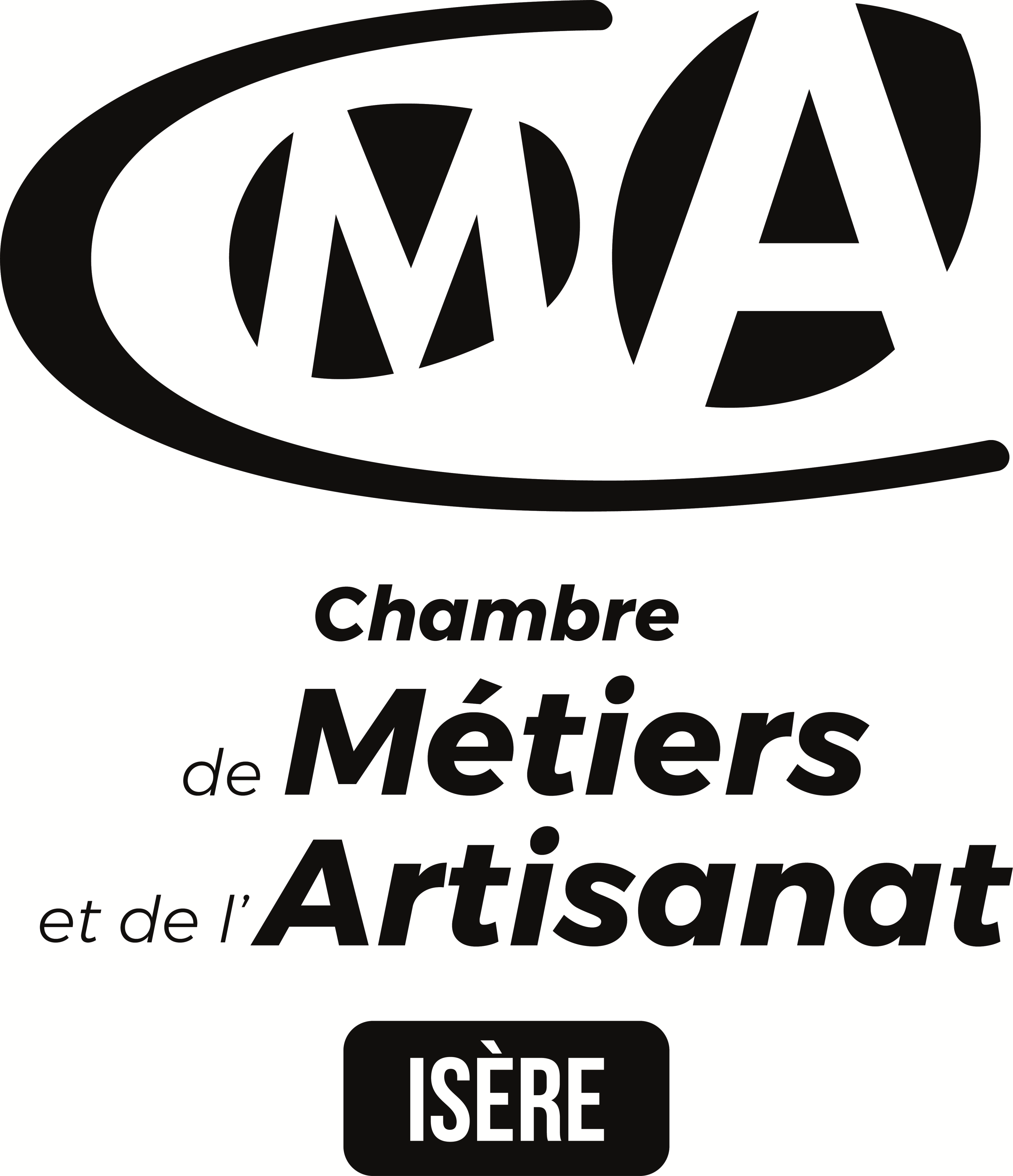 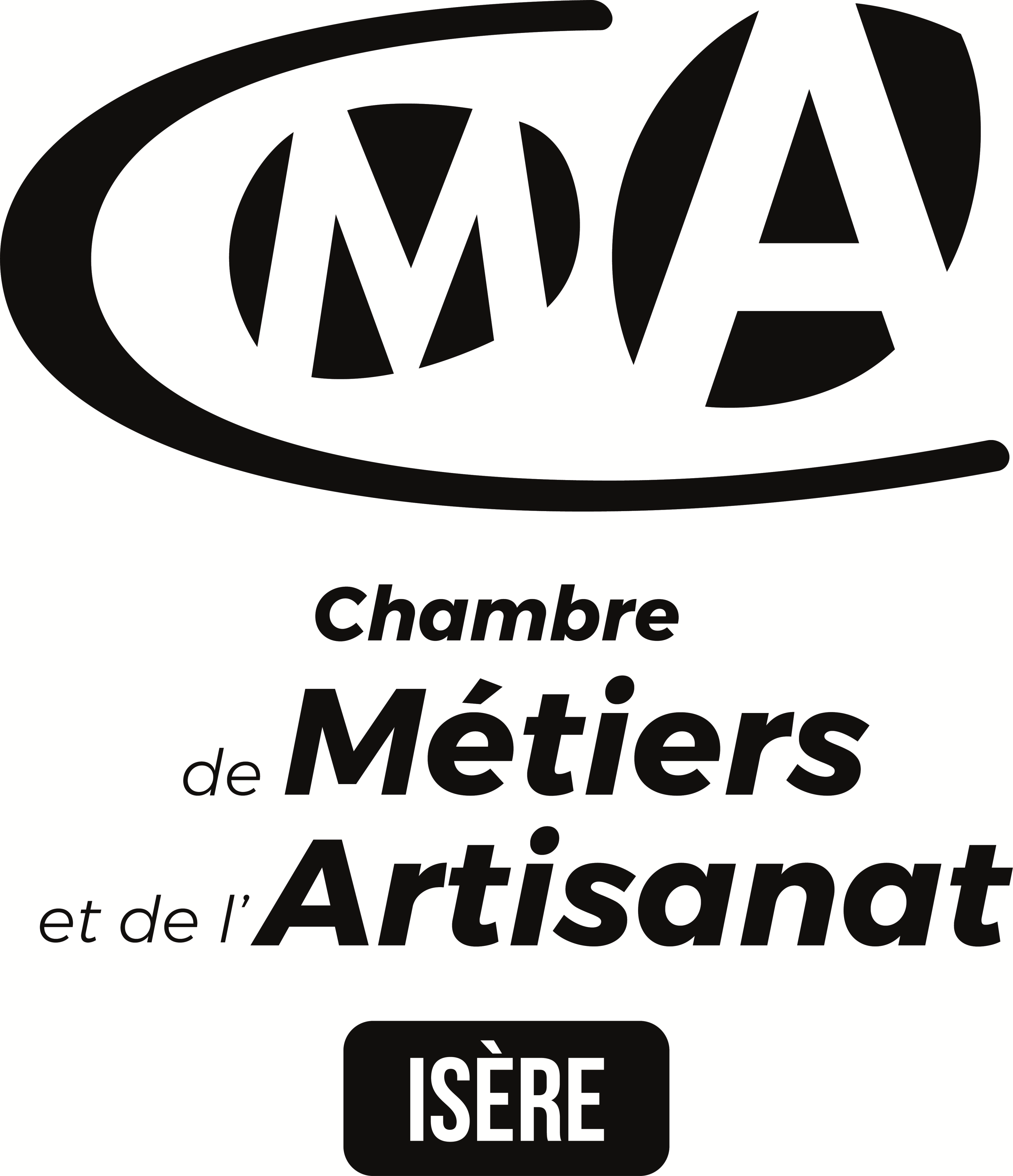 NUMERIQUE ET DIGITALDévelopper son entreprise avec les réseaux sociaux(Facebook tm, Linkedin TM, Instagram TM,  Pinterest TM )Durée : 7 heures en deux séancesLieu : à la CMA IsèrePublic concerné : Chefs d'entreprises artisanales, conjoints collaborateurs ou associés, salariés, et demandeurs d’emploi.Pré-requis : Connaître les fonctions de base d’internetObjectifs : Comprendre l’intérêt des réseaux sociaux et savoir vous en servirIdentifier les risques et les contraintesChoisir le réseau adapté à vos besoinsProgramme :Présenter les différents réseaux sociaux :        Facebook™, Linkedin™, Instagram™, Pinterest™Protéger ses données et sa vie privéeConnaître les dangers et les avantages du systèmeFaire votre publicité avec les réseaux sociaux(création de groupe)Profil du formateur : Nos formateurs sont sélectionnés sur appel d’offres selon les critères suivants :Leur niveau de compétences dans le domaine enseignéLeur niveau de formation dans le domaineMoyens pédagogiques : Vidéoprojecteur, support de cours et exercices pratiquesSuivi et évaluation :Modalité de suivi : en continu Modalités d'évaluation : fiche d'évaluation stagiaire et formateur en fin de stage.Coût :Chef d’entreprise et conjoint collaborateur : 	    30  €Salarié, Demandeur d’emploi :	210 €Autre public :	Nous contacterN° Déclaration d’existence : 82 38 04914 3829/11/19